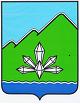 АДМИНИСТРАЦИЯ ДАЛЬНЕГОРСКОГО ГОРОДСКОГО ОКРУГА                 ПРИМОРСКОГО КРАЯ ПОСТАНОВЛЕНИЕ 10 апреля 2015 г.                             г. Дальнегорск                                 №  239-паО внесении изменений в Положение о предоставлении  гражданами, поступающими на должности руководителей муниципальных учреждений, и руководителями муниципальных учреждений Дальнегорского городского округа сведений о доходах, об имуществе и обязательствах имущественного характера Руководствуясь Указом Президента Российской Федерации от 23.06.2014   № 460 «Об утверждении формы справки о доходах, расходах, об имуществе и обязательствах имущественного характера и внесении изменений в некоторые акты Президента Российской Федерации», Федеральным законом от 25.12.2008             № 273-ФЗ «О противодействии коррупции», Федеральным законом от 06.10.2003 года «131-ФЗ «Об общих принципах организации местного самоуправления в Российской Федерации», Уставом Дальнегорского городского округа, в  соответствии со статьей 275 Трудового кодекса Российской Федерации, администрация Дальнегорского городского округаПОСТАНОВЛЯЕТ:1. Внести в Положение о предоставлении  гражданами, поступающими на должности руководителей муниципальных учреждений, и руководителями муниципальных учреждений Дальнегорского городского округа сведений о  доходах, об имуществе и обязательствах имущественного характера, утвержденное постановлением администрации Дальнегорского городского округа от 12.03.2013 № 150-па (далее - Положение) следующие изменения:1.1. Пункт 3 Положения изложить в следующей редакции:«3. Гражданин, поступающий на работу на должность руководителя  муниципального учреждения представляет:  а) сведения о своих доходах, полученных от всех источников (включая доходы по прежнему месту работы или месту замещения выборной должности, пенсии, пособия, доходы от реализации недвижимого и иного имущества, иные выплаты и доходы) за календарный год, предшествующий году подачи документов для поступления на работу на должность руководителя муниципального учреждения, сведения о расходах, если сумма сделки превышает общий доход гражданина и его супруги (супруга) за три последних года, предшествующих совершению сделки, а также сведения об имуществе, принадлежащем ему на праве собственности, и о своих обязательствах имущественного характера по состоянию на первое число месяца, предшествующего месяцу подачи документов для поступления на работу на должность руководителя муниципального учреждения (на отчетную дату) по утвержденной Указом Президента Российской Федерации форме справки;б) сведения о доходах супруги (супруга) и несовершеннолетних детей гражданина, полученных от всех источников (включая заработную плату, пенсии, пособия, доходы от реализации недвижимого и иного имущества, иные выплаты и доходы) за календарный год, предшествующий году подачи гражданином документов для поступления на работу на должность руководителя учреждения, сведения о расходах, если сумма сделки превышает общий доход гражданина и его супруги (супруга) за три последних года, предшествующих совершению сделки, а также сведения об имуществе, принадлежащем им на праве собственности, и об их обязательствах имущественного характера по состоянию на первое число  месяца,  предшествующего месяцу подачи документов для поступления на работу на должность руководителя учреждения (на отчетную дату) по утвержденной Указом Президента Российской Федерации форме справки.».1.2. Пункт 4 Положения изложить в следующей редакции:«4. Руководитель учреждения представляет: а) сведения о своих доходах, полученных за отчетный период (с 1 января по 31 декабря) от всех источников (включая заработную плату, пенсии, пособия и иные выплаты), сведения о расходах, если сумма сделки превышает общий доход руководителя и его супруги (супруга) за три последних года, предшествующих совершению сделки, а также сведения об имуществе и обязательствах имущественного характера по состоянию на конец отчетного периода по утвержденной Указом Президента Российской Федерации форме справки;б) сведения о доходах супруги (супруга) и несовершеннолетних детей руководителя, полученных за отчетный период (с 1 января по 31 декабря) от всех источников (включая заработную плату, пенсии, пособия и иные выплаты), сведения о расходах, если сумма сделки превышает общий доход руководителя и его супруги (супруга) за три последних года, предшествующих совершению сделки, а также сведения об их имуществе и обязательствах имущественного характера по состоянию на конец отчетного периода по утвержденной Указом Президента Российской Федерации форме справки.».1.3. В пункте 5 Положения слова «в течение трех месяцев» заменить словами «в течение одного месяца».1.4. Приложения 1, 2, 3, 4 к настоящему Положению признать утратившими силу.2. Пункты 1.1, 1.2 и 1.4 настоящего постановления распространяются на правоотношения, возникшие с 1 января 2015 года3. Настоящее постановление подлежит опубликованию в газете «Трудовое слово» и размещению на официальном сайте Дальнегорского городского округа.Глава Дальнегорскогогородского округа                                                                                             И.В.Сахута